О  Координационном   совете  по  малому  и среднему  предпринимательству  при   Главе  муниципального   образования «Алданский район» 	В соответствии  с Федеральным   законом от 24 июля 2007 года №209-ФЗ «О развитии малого  и среднего предпринимательства  в Российской  Федерации»,  пунктом 6.3 Протокола № 4 заседания Координационного  совета  по  предпринимательству при  Главе  Республики  Саха  (Якутия) от 21 ноября 2017 года, руководствуясь  пунктом  25 статьи  15 Федерального  закона  от 06.10.2003 г. №131-ФЗ «Об  общих принципах организации местного  самоуправления в Российской   Федерации»», постановляю:1. Утвердить:1.1.Положение о Координационном  совете по малому  и среднему предпринимательству при Главе  МО «Алданский  район» в новой  редакции, согласно Приложению  №1 к настоящему постановлению.	1.2.Состав  Координационного  совета  по  малому  и среднему  предпринимательству при Главе  МО  «Алданский  район» в новой  редакции, согласно Приложению № 2 к настоящему  постановлению. 2.  Признать  утратившим силу:      - постановление главы  района от  06.02.2015 года  № 81 п «О Координационном совете по  малому  и среднему  предпринимательства  при  главе  муниципального  образования «Алданский  район»»;- постановление главы  района от 05.07.2016 года № 672 п «О внесении изменений в постановление  главы района от  06.02.2015 года  № 81 п «О Координационном совете по  малому  и среднему  предпринимательства  при  главе  муниципального  образования «Алданский  район»».3. Настоящее  постановление  подлежит  обнародованию в порядке,  установленном  Уставом МО «Алданский район» и вступает в силу  с момента подписания.            4. Настоящее постановление подлежит размещению на  официальном  сайте МО «Алданский  район» в сети  «Интернет». 5. Контроль за исполнением  данного постановления  возложить  на   зам. главы  по экономике и  финансам. Глава  района                                                                                                  С.Н. ПоздняковГорнова Елена Геннадьевна32-5-37Приложение  №1к  постановлению  от  _______________  № _____Положениео Координационном совете по малому и среднему предпринимательству при  Главе МО «Алданский район»1. Общие положения1.1.Координационный совет по малому и среднему предпринимательству при Главе МО «Алданский район» (далее - Совет) является постоянно действующим совещательным органом.1.2.В своей деятельности Совет руководствуется действующим законодательством Российской Федерации,  Республики Саха (Якутия), нормативно - правовыми актами органов местного самоуправления  Алданского района, Уставом  муниципального  образования  и настоящим  Положением.1.3.Совет  осуществляет свою деятельность на  основе добровольности, равноправия  его  членов, коллективного и свободного обсуждения вопросов  на  принципах    гласности и независимости в принятии решений.1.4.Положение о  Совете  и его состав  утверждаются  постановлением   Главы  муниципального образования  «Алданский район».2. Цели и задачи Совета 2.1.Основной   целью   Совета  является содействие  развитию предпринимательской  деятельности на  территории Алданского  района, выработка  совместных  действий органов  местного  самоуправления и предпринимательского  сообщества по вопросам  развития и поддержки  предпринимательства.2.2. Основными  задачами Совета являются:2.2.1.Обеспечение  взаимодействия   органов  местного  самоуправления  с предпринимательским  сообществом.2.2.2.Разработка  предложений  по  формированию и реализации муниципальной  программы  развития  и поддержки  малого и среднего  предпринимательства, определению  приоритетных направлений, разработка  механизмов  повышения  инвестиционной  привлекательности муниципального  образования «Алданский  район».2.2.3.Проведение общественной экспертизы  проектов нормативно – правовых актов, затрагивающих деятельность субъектов   малого  и среднего  предпринимательства.2.2.4.Привлечение граждан, общественных объединений  и   представителей средств массовой информации к обсуждению вопросов, касающихся  реализации права граждан на предпринимательскую деятельность, и выработки рекомендаций по данным вопросам.2.2.5.Разработка предложений  по  развитию  инфраструктуры поддержки  субъектов малого и среднего  предпринимательства.2.2.6.Обобщение  и распространение положительного опыта  деятельности субъектов  малого  и среднего предпринимательства.2.2.7.Выдвижение и поддержка  инициатив, направленных на  создание  благоприятного климата  для  развития малого и среднего  предпринимательства, подготовка предложений по устранению избыточных административных барьеров.2.2.8.Координация деятельности создаваемых  Советом  рабочих (экспертных) групп.2.2.9.Осуществление  анализа  существующих  проблем, препятствующих развитию  малого  и среднего  предпринимательства, принятие  рекомендаций по  их устранению.2.2.10.Иные задачи, связанные с вопросами  развития  малого  и среднего  предпринимательства.3. Права Совета3.1.Для реализации  возложенных на него задач, Совет имеет  право: - запрашивать и получать  необходимую  информацию по  вопросам  своей деятельности;- осуществлять  взаимодействие  с органами  местного самоуправления, территориальными  подразделениями федеральных  органов исполнительной  власти для  выработки  согласованных  позиций  по  совершенствованию государственной  политики  в области  развития малого  и среднего предпринимательства;- принимать участие в разработке проектов  нормативных  правовых   актов органов местного самоуправления Алданского района,   регулирующих развитие малого и среднего предпринимательства;- формировать  постоянные  и временные рабочие  (экспертные) группы;- привлекать для  участия в работе Совета экспертов и консультантов  из  числа предпринимателей, представителей государственной  власти и других  специалистов в  соответствующих  отраслях;- иные  права в  соответствии  с действующим  законодательством.5. Состав Совета5.1.Состав Совета формируется из представителей общественных объединений, выражающих интересы субъектов  малого  и среднего предпринимательства, организаций, образующих инфраструктуру поддержки субъектов малого и среднего предпринимательства, субъектов  малого  и среднего  предпринимательства, представителей органов местного самоуправления Алданского района.  5.2.Субъекты  малого  и среднего  предпринимательства, представители общественных объединений, организаций, образующих инфраструктуру поддержки субъектов малого и среднего предпринимательства, принимающих   участие  в работе  Совета, должны быть представлены  в количестве не  менее  двух  третей от  общего  числа членов  Совета.5.3. Совет формируется в составе председателя, заместителя председателя, секретаря и членов Совета.5.4. Состав Совета  утверждается   постановлением  главы МО «Алданский  район».5.5. Председатель  Совета, его заместитель, секретарь и члены  Совета работают  на  общественных  началах.5.6. Полномочия члена Совета прекращаются по решению Совета в случае:- добровольного  отказа  члена Совета  от  членства в  Совете;- систематическое отсутствие члена  Совета на  заседаниях Совета  по неуважительной  причине (более  трёх  раз подряд).6. Организация  работы  Совета6.1. Председатель возглавляет  Совет и  осуществляет руководство его  работой. В период отсутствия  председателя либо  по его  поручению руководство работой Совета, ведение заседаний осуществляет  заместитель председателя.6.2.Секретарь Совета  организует  работу  Совета, ведет  протоколы заседаний, оформляет  соответствующую документацию Совета. 6.3.Заседания  Совета проводятся  по  мере  необходимости, а  также по  инициативе членов  Совета, но  не  реже  двух раз в  год.6.4.Заседание является  правомочным, если  на  нем  присутствует не  менее  половины от общего  числа  членов  Совета.6.5.Решения Совета принимаются открытым голосованием простым  большинством  голосов членов  Совета от числа  присутствующих. При равенстве голосов, принятым  считается  решение, за  которое  проголосовал председательствующий  на заседании Совета.6.6.Решения, принимаемые на  заседании Совета, оформляются протоколом в течение  5-ти рабочих дней, со дня  проведения заседания, который утверждается председательствующим на заседании и подписывается секретарем Совета.6.7. Решения  Совета  носят  рекомендательный характер.6.8. Организационно-техническое и информационно – аналитическое обеспечение  деятельности Совета осуществляет управление экономики Администрации МО «Алданский район».7. Прекращение деятельности  Совета7.1. Совет прекращает свою  деятельность   в соответствии с постановлением главы   муниципального  образования  «Алданский  район».Приложение  №2к  постановлениюот _____________ №  _____СОСТАВКоординационного совета по малому и среднему  предпринимательству при  Главе МО «Алданский район»1. Юденко Олег Анатольевич –  индивидуальный предприниматель, председатель Координационного совета (по согласованию);2. Дудников Александр Александрович – заместитель главы администрации МО «Алданский район» по экономике и финансам, заместитель председателя  Координационного  совета;3. Горнова Елена Геннадьевна – главный специалист Управления экономики МО «Алданский район», секретарь Координационного  совета.Члены  Комиссии:4.   Балтаг Сергей Георгиевич - индивидуальный предприниматель (по согласованию);5 Бунтовских  Валентин Михайлович -  индивидуальный  предприниматель (по согласованию);6. Бурмистров Вячеслав Анатольевич – индивидуальный предприниматель (по согласованию);7.  Ведерникова Елена Владимировна - начальник управления  экономики Администрации  муниципального  образования «Алданский район»;8. Дорофеева  Анастасия Олеговна - заведующяя Обособленным подразделением  Государственного казенного учреждения  «Центр поддержки предпринимательства Республики Саха (Якутия)» в Алданском  районе (по согласованию);9. Егорова  Виктория  Владимировна – индивидуальный предприниматель  (по согласованию);10. Кокорина Светлана Анатольевна -  индивидуальный предприниматель, (по согласованию);11. Корнева Ольга Яковлевна – начальник Муниципального  бюджетного  учреждения «Бизнес – инкубатор «Алданский район» (по  согласованию);12. Лейкина  Елена Владимировна – редактор – директор  Автономного  учреждения Республики  Саха (Якутия) «Редакция газеты «Алданский  рабочий»» (по согласованию);13. Мазеин Станислав Станиславович – индивидуальный предприниматель (по согласованию);14. Плоцкий Александр Викторович – депутат Алданского районного  Совета Республики Саха (Якутия) III созыва, председатель Постоянной  Комиссии по контролю работы  предприятий ЖКХ (по  согласованию);15. Попова Ирина Николаевна – индивидуальный  предприниматель (по согласованию);16. Почуев Евгений Константинович – индивидуальный  предприниматель (по  согласованию);17. Раченкова Любовь Васильевна – индивидуальный предприниматель (по согласованию); 18. Тимофеев Виктор Анатольевич – индивидуальный  предприниматель (по согласованию);19. Чертоплясов Александр Михайлович – индивидуальный  предприниматель (по согласованию);РЕСПУБЛИКА  САХА (ЯКУТИЯ) АДМИНИСТРАЦИЯ МУНИЦИПАЛЬНОГО  ОБРАЗОВАНИЯ«АЛДАНСКИЙ  РАЙОН»ПОСТАНОВЛЕНИЕ  № 348 п от 19.04.2018 г.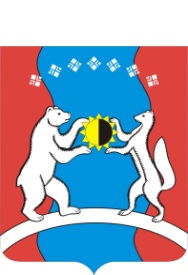 САХА ӨРӨСПҮҮБҮЛҮКЭТЭ«АЛДАН  ОРОЙУОНА»МУНИЦИПАЛЬНАЙТЭРИЛЛИИДЬАһАЛТАТАУУРААХ